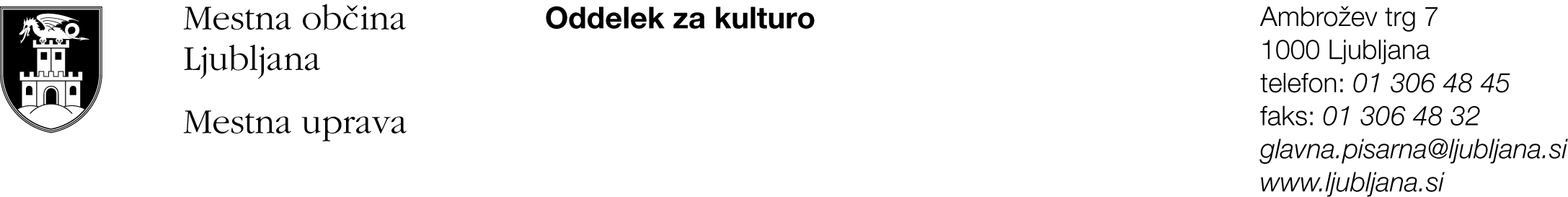 VZORCI PRIJAVNIH OBRAZCEV PRIJAVA  - RAZPISNO PODROČJE B)izbor razstavnih projektov za predstavitev v prostorih MOL za razstavno leto 2019I. Podatki o prijaviteljuPotrjujemo, da so vsi navedeni podatki pravilni in jih je na zahtevo MOL mogoče preveriti.	Kraj in datum: 																					Ime, priimek in funkcija odgovorne osebe ter žig	II. Podatki o prijavljenem projektu Predstavitev prijavljenega razstavnega projekta (največ 10 vrstic) Prijavitelj:Naslov oziroma sedež: Statusno-organizacijska oblika*:Identifikacijska št. za DDV / davčna številka:Davčni zavezanec (označi):da        neTelefon, mobilni telefon:Elektronska pošta:Kontaktna oseba:Odgovorna oseba in funkcija:Naslov prijavljenega razstavnega projekta: Želen prostor(označi z a- prva izbira, z b- druga izbira)   Glede na zasnovo in kakovost projektov si komisija pridržuje pravico do predlaganja spremembe lokacije za predstavitev posameznega projekta. Ponujen nadomestni prostor me ne zanima.      1. Galerija Kresija, Stritarjeva ulica 6         2. Stekleni atrij - Mestna hiša, Mestni trg 13. Zgodovinski atrij – Mestna hiša, Mestni trg 1              4. Desni atrij – Mestna hiša, Mestni trg 1   Želen termin izvedbe projekta v letu 2019- prva/druga polovica koledarskega leta (navedi) Želja se bo upoštevala v skladu z možnostmi.Gre za prvo javno predstavitev predlaganega razstavnega projekta v MOL (obkroži)da        ne _____________ ( leto, lokacija)III. Opredelitev razstavnega projekta na podlagi kriterijev (do največ 5 vrstic za posamezni kriterij)Vsebinska kakovost projekta.Prispevek projekta k večji raznovrstnosti in prepoznavnosti mesta Ljubljana ter k povezovanju kulturnih, družbenih, mednarodnih, urbanističnih, promocijskih in drugih vidikov mestnega življenja Kakovost prezentacije projekta (umeščenost eksponatov v želen prostor, upoštevanje sodobnih trendov razstavne dejavnosti) – opis in obvezna priloga: načrt/skica vrisan/-a v tloris  + vizualno gradivo povezano s projektom**Reference prijavitelja v obdobju od 2016-2018 na območju MOL  (navedi)Predhodno sodelovanje prijavitelja z MOL (prostori MOL, ki so predmet tega razpisa) (označi z X)a) prijavitelj v letih od 2016 do 2018 ni razstavljal v prostorih MOL       b) prijavitelj je v letih od 2016 do 2018 razstavljal v prostorih MOL      Prijavitelji projektov morajo obvezno predložiti tudi naslednja dokazila in priloge:- * Izjava o izpolnjevanju razpisnih pogojev  + priloga 1: dokazila o izvedbi projekta;- **priloga2:  načrt/skica vrisan/-a v tloris (prva in opcijsko tudi druga izbira) + vizualno gradivo povezano s projektom.Posamezna obvezna dokazila in priloge prijaviteljev projektov morajo biti vidno in razločno označeni (npr. s številko priloge, s pripisom ipd.). Prijavitelji projektov naj ne prilagajo kopije medijskih objav. Dodatne informacije: Galerija Kresija : 01/306 1171/ 1036, : galerija@ljubljana.si 